2 ЗАСЕДАНИЕ 1 СОЗЫВАО частичной замене дотации на выравнивание бюджетной обеспеченности Козловского муниципального округа Чувашской Республики дополнительным нормативом отчислений от налога на доходы физических лицВ соответствии с пунктом 5 статьи 138 Бюджетного кодекса Российской Федерации, частью 4  статьи 11  Закона Чувашской Республики от 16.11.2021 № 81 «О регулировании бюджетных правоотношений в Чувашской Республике», Собрание депутатов Козловского муниципального округа  Чувашской РеспубликиРЕШИЛО:	1. Дать согласие на частичную замену дотации на выравнивание бюджетной обеспеченности для бюджета Козловского муниципального округа Чувашской Республики, планируемой к утверждению в республиканском бюджете Чувашской Республики на 2023 год и на плановый период 2024 и 2025 годов, дополнительным нормативом отчислений от налога на доходы физических лиц: в 2023 году – 39,01 процента, в 2024 году – 40,17 процента, в 2025 году – 41,26 процента, подлежащего зачислению в консолидированный бюджет Чувашской Республики от указанного налога.2. Настоящее решение вступает в силу после его официального опубликования.Председатель Собрания депутатовКозловского муниципального округа Чувашской Республики                                                                        Ф.Р. ИскандаровИсполняющий полномочия главы Козловского муниципального округаЧувашской Республики           						     В.Н. ШмелевЧĂВАШ РЕСПУБЛИКИ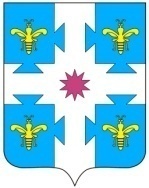 ЧУВАШСКАЯ РЕСПУБЛИКАКУСЛАВККА МУНИЦИПАЛЛА ОКРУГӖHДЕПУТАТСЕН ПУХӐВĔЙЫШĂНУ_________2022 _____ №Куславкка хулиСОБРАНИЕ ДЕПУТАТОВКОЗЛОВСКОГОМУНИЦИПАЛЬНОГО ОКРУГАРЕШЕНИЕ 31.10.2022 № 1/26город Козловка